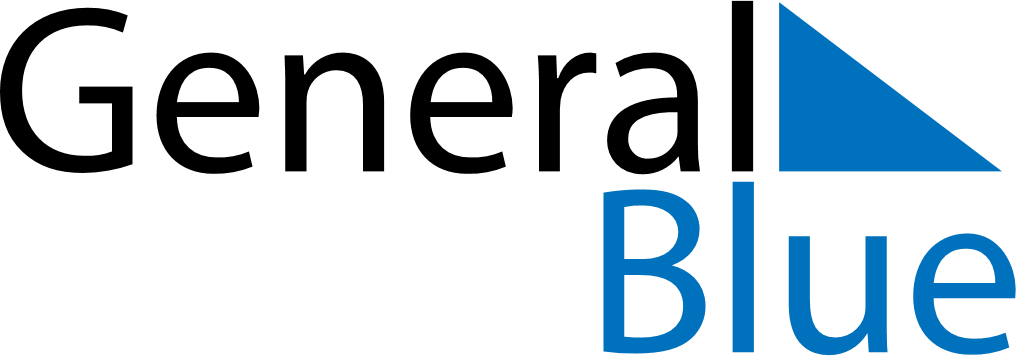 June 2024June 2024June 2024June 2024June 2024June 2024June 2024Santa Cruz de Yojoa, HondurasSanta Cruz de Yojoa, HondurasSanta Cruz de Yojoa, HondurasSanta Cruz de Yojoa, HondurasSanta Cruz de Yojoa, HondurasSanta Cruz de Yojoa, HondurasSanta Cruz de Yojoa, HondurasSundayMondayMondayTuesdayWednesdayThursdayFridaySaturday1Sunrise: 5:20 AMSunset: 6:18 PMDaylight: 12 hours and 57 minutes.23345678Sunrise: 5:20 AMSunset: 6:18 PMDaylight: 12 hours and 57 minutes.Sunrise: 5:20 AMSunset: 6:18 PMDaylight: 12 hours and 58 minutes.Sunrise: 5:20 AMSunset: 6:18 PMDaylight: 12 hours and 58 minutes.Sunrise: 5:20 AMSunset: 6:19 PMDaylight: 12 hours and 58 minutes.Sunrise: 5:20 AMSunset: 6:19 PMDaylight: 12 hours and 58 minutes.Sunrise: 5:20 AMSunset: 6:19 PMDaylight: 12 hours and 58 minutes.Sunrise: 5:20 AMSunset: 6:20 PMDaylight: 12 hours and 59 minutes.Sunrise: 5:20 AMSunset: 6:20 PMDaylight: 12 hours and 59 minutes.910101112131415Sunrise: 5:21 AMSunset: 6:20 PMDaylight: 12 hours and 59 minutes.Sunrise: 5:21 AMSunset: 6:20 PMDaylight: 12 hours and 59 minutes.Sunrise: 5:21 AMSunset: 6:20 PMDaylight: 12 hours and 59 minutes.Sunrise: 5:21 AMSunset: 6:21 PMDaylight: 12 hours and 59 minutes.Sunrise: 5:21 AMSunset: 6:21 PMDaylight: 13 hours and 0 minutes.Sunrise: 5:21 AMSunset: 6:21 PMDaylight: 13 hours and 0 minutes.Sunrise: 5:21 AMSunset: 6:22 PMDaylight: 13 hours and 0 minutes.Sunrise: 5:21 AMSunset: 6:22 PMDaylight: 13 hours and 0 minutes.1617171819202122Sunrise: 5:21 AMSunset: 6:22 PMDaylight: 13 hours and 0 minutes.Sunrise: 5:22 AMSunset: 6:22 PMDaylight: 13 hours and 0 minutes.Sunrise: 5:22 AMSunset: 6:22 PMDaylight: 13 hours and 0 minutes.Sunrise: 5:22 AMSunset: 6:23 PMDaylight: 13 hours and 0 minutes.Sunrise: 5:22 AMSunset: 6:23 PMDaylight: 13 hours and 0 minutes.Sunrise: 5:22 AMSunset: 6:23 PMDaylight: 13 hours and 0 minutes.Sunrise: 5:22 AMSunset: 6:23 PMDaylight: 13 hours and 0 minutes.Sunrise: 5:23 AMSunset: 6:24 PMDaylight: 13 hours and 0 minutes.2324242526272829Sunrise: 5:23 AMSunset: 6:24 PMDaylight: 13 hours and 0 minutes.Sunrise: 5:23 AMSunset: 6:24 PMDaylight: 13 hours and 0 minutes.Sunrise: 5:23 AMSunset: 6:24 PMDaylight: 13 hours and 0 minutes.Sunrise: 5:23 AMSunset: 6:24 PMDaylight: 13 hours and 0 minutes.Sunrise: 5:24 AMSunset: 6:24 PMDaylight: 13 hours and 0 minutes.Sunrise: 5:24 AMSunset: 6:24 PMDaylight: 13 hours and 0 minutes.Sunrise: 5:24 AMSunset: 6:25 PMDaylight: 13 hours and 0 minutes.Sunrise: 5:24 AMSunset: 6:25 PMDaylight: 13 hours and 0 minutes.30Sunrise: 5:25 AMSunset: 6:25 PMDaylight: 13 hours and 0 minutes.